АКТобщественной проверкина основании плана работы Общественной палаты г.о. Королев, 
в рамках проведения системного и комплексного общественного контроля, 
проведен общественный контроль работы управляющей компании ОАО «Жилкомплекс» по качеству ремонта подъездов МКД по программе «Мой подъезд» по адресу ул. Пионерская, д.№10А, корпус 3.
Сроки проведения общественного контроля: 07.08.2019 г.Основания для проведения общественной проверки: обращения граждан.Форма общественного контроля: мониторингПредмет общественной проверки  -  общественный контроль работы управляющей компании ОАО «Жилкомплекс» по качеству ремонта подъездов МКД по программе «Мой подъезд» по адресу ул. Пионерская, д.№10А, корпус 3.Состав группы общественного контроля:- Белозерова Маргарита Нурлаяновна, и.о.заместителя председателя комиссии «по ЖКХ, капитальному ремонту, контролю за качеством работы управляющих компаний, архитектуре, архитектурному облику городов, благоустройству территорий, дорожному хозяйству и транспорту»;- Якимова Варвара Владиславовна - член комиссииГруппа общественного контроля провела визуальный осмотр выполненных работ по ремонту подъездов МКД по программе «Мой подъезд» по адресу ул. Пионерская, д.№10А, корпус 3..Визуальный осмотр подъездов показал, в числе выполненных работ: - во входной группе отремонтированы ступеньки, произведена укладка напольной плитки, установлены пандус, перила и другие элементы; - в холле подъездов заменены на новые входные двери, установлены откидные пандусы;- обновлен интерьер подъездов, произведена покраска стен и потолков, отремонтированы и окрашены перила лестничных маршей, установлены энергоэффективные лампы и новые плафоны;- в системе сбора мусоропровода заменены металлические конструкции мусоропроводов и клапаны, предназначенные для загрузки мусора;- установлены новые почтовые ящики и корзины для рекламного мусора;- в подъездах заменены лифты и оборудование их шахт.Все вопросы по ремонту подъездов согласовывались с жителями. В целом жители довольны обновлением своих подъездов и выражают благодарность своей управляющей компании за качество работ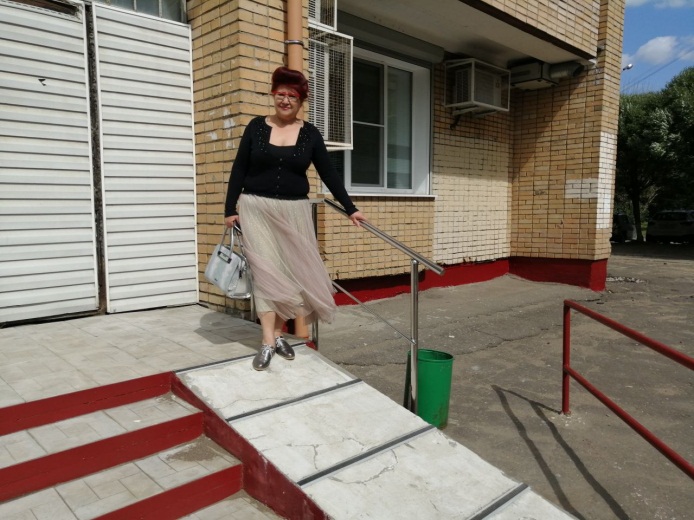 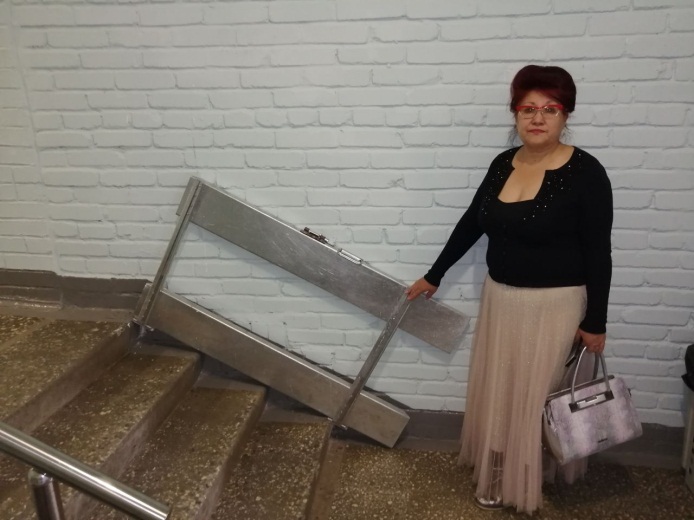 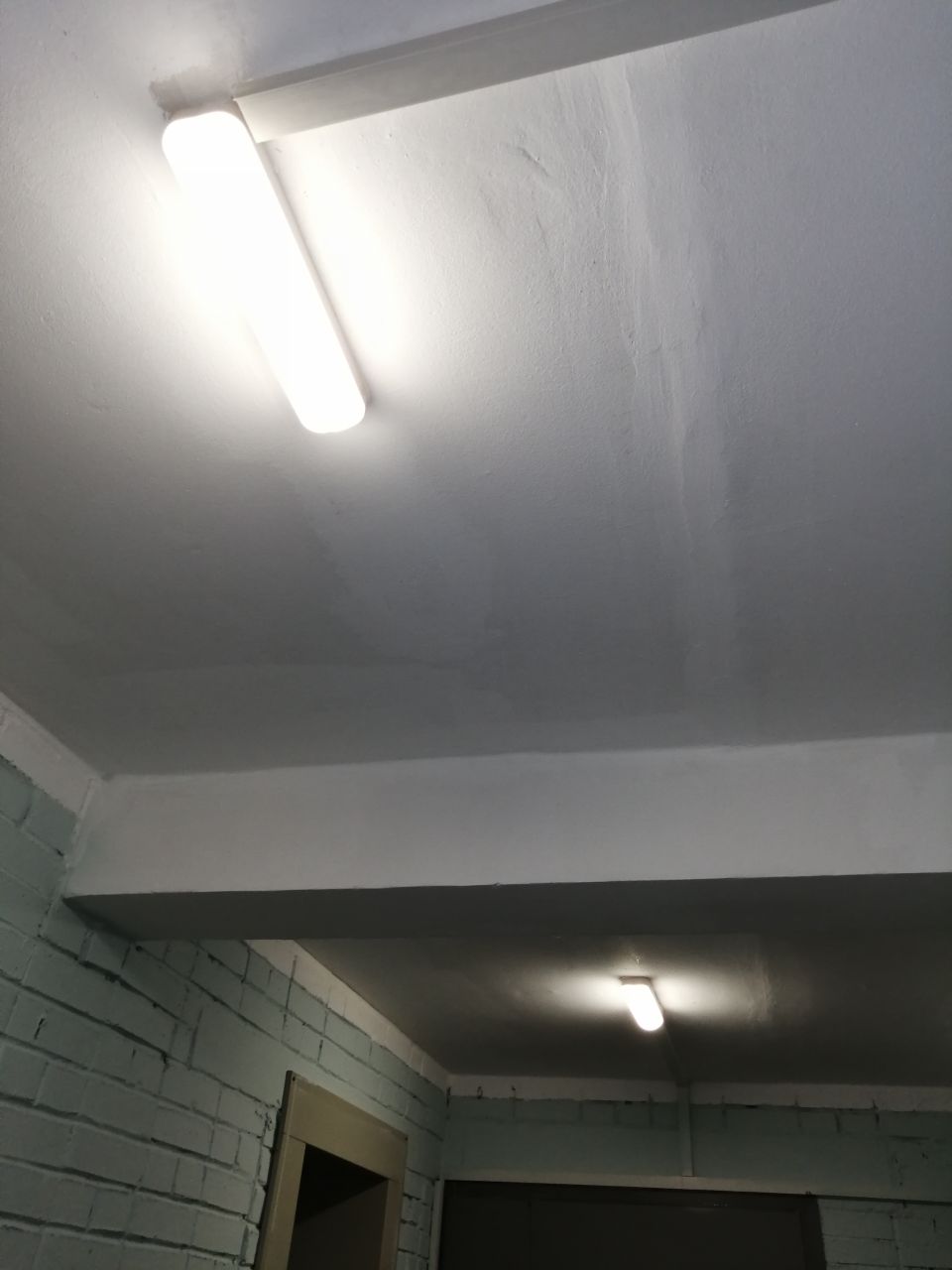 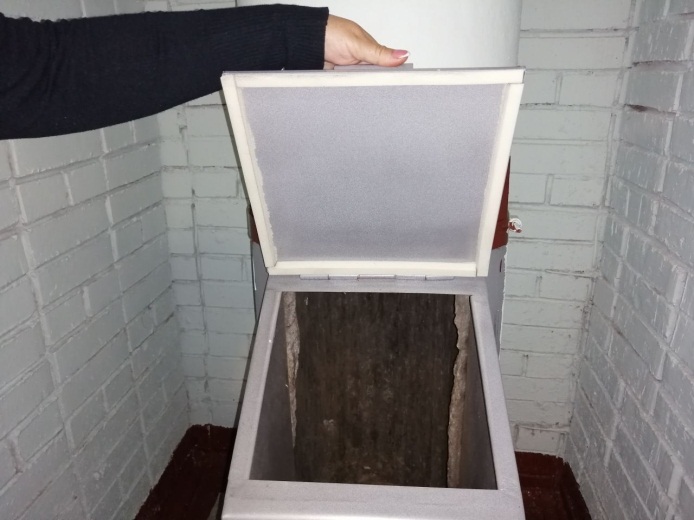 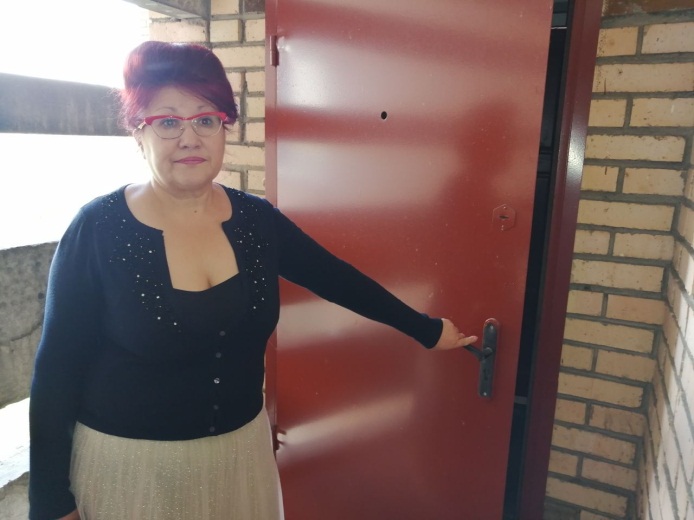 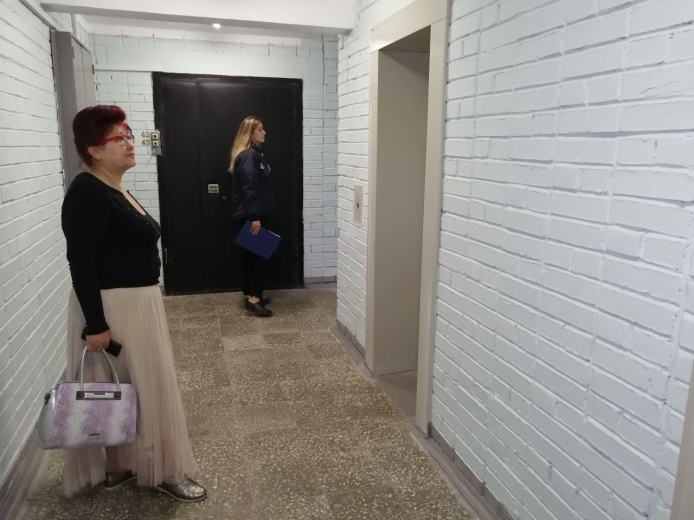 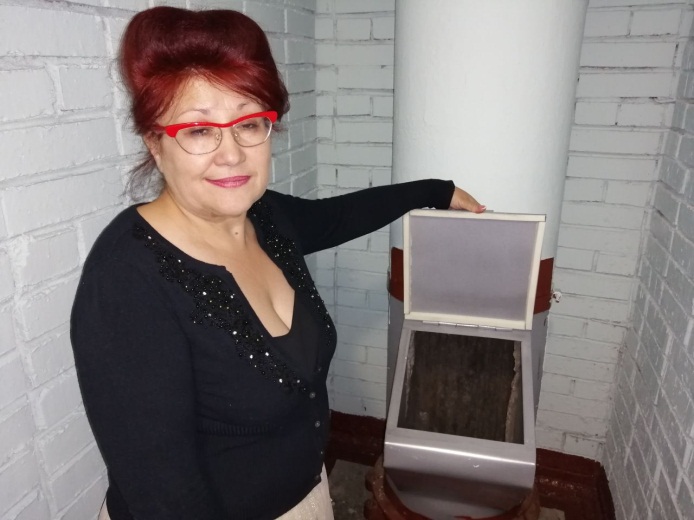 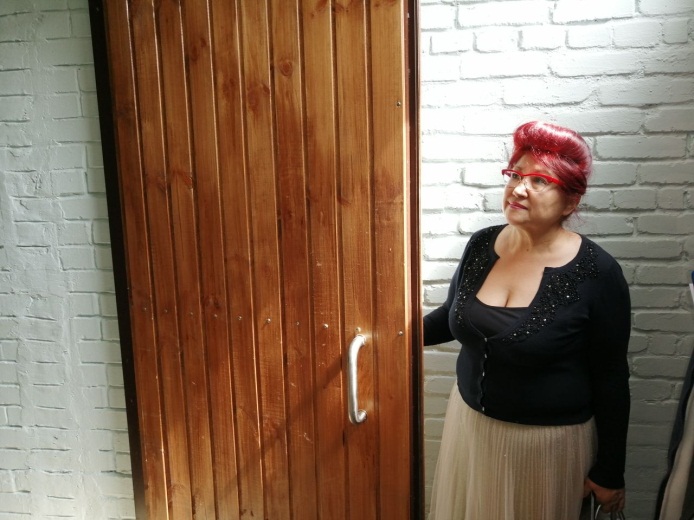 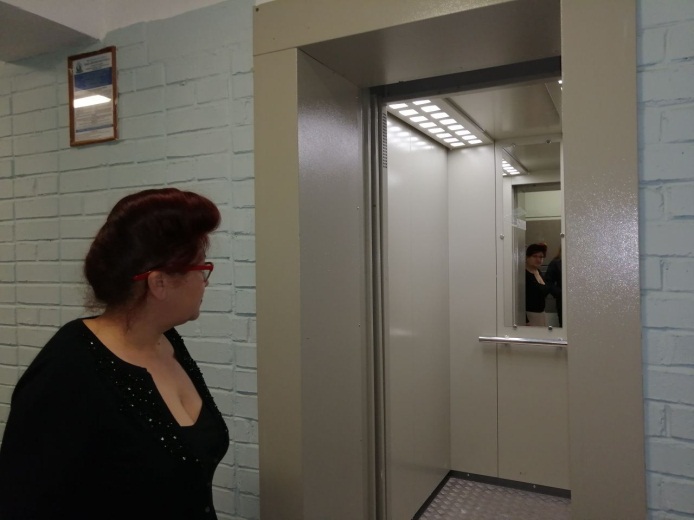 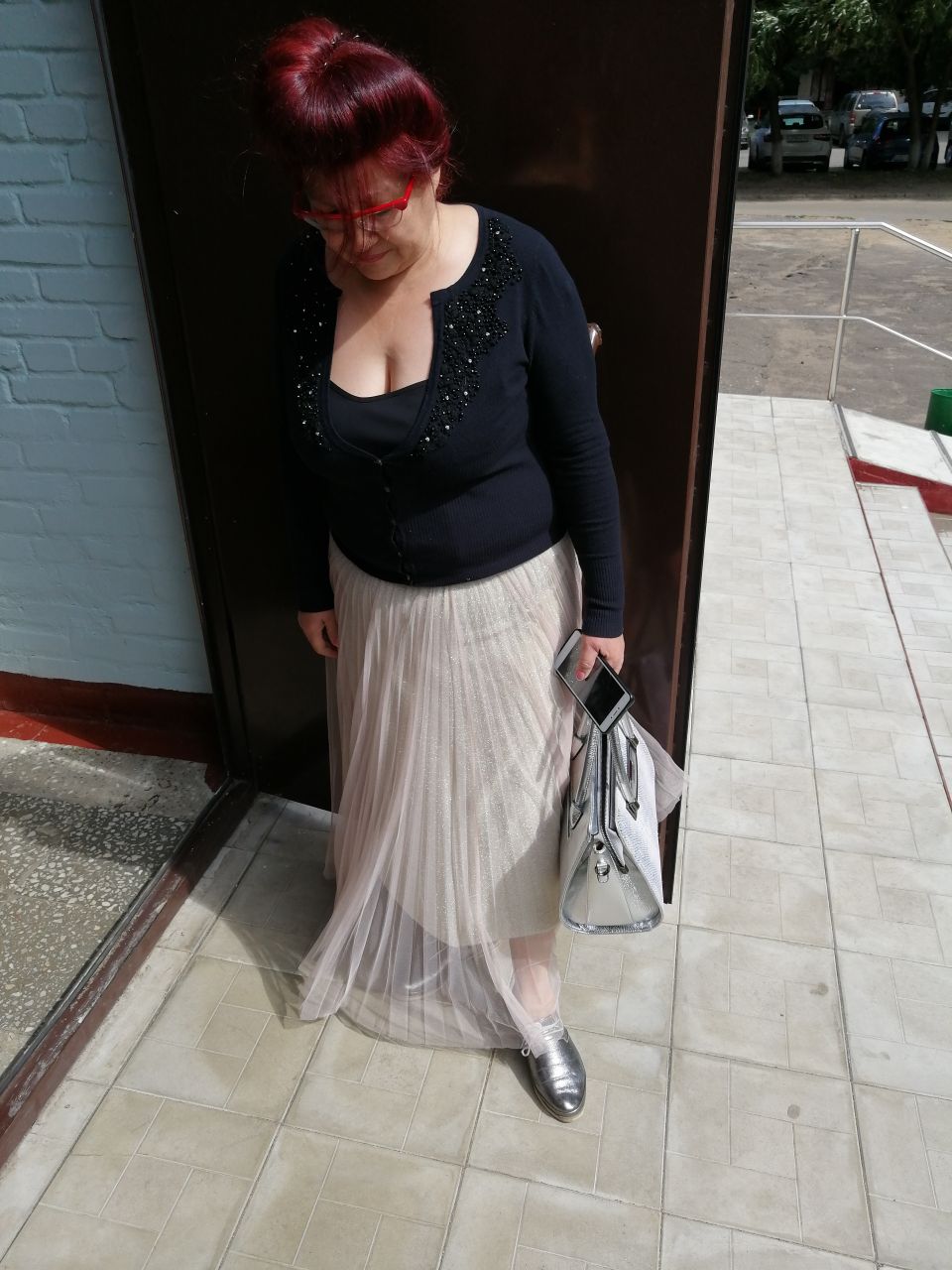 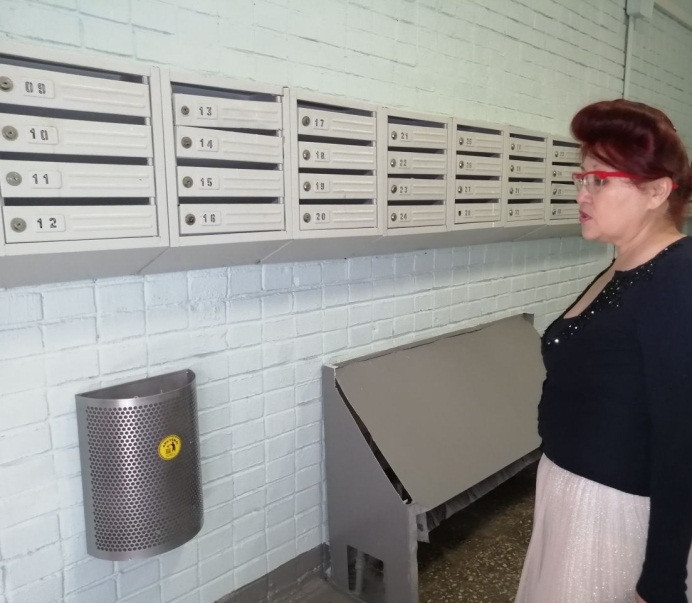 «УТВЕРЖДЕНО»Решением Совета Общественной палаты г.о. Королев Московской областиот 21.08.2019 протокол № 18И.о. председателя комиссии «по ЖКХ, капитальному ремонту, контролю за качеством работы управляющих компаний, архитектуре, архитектурному облику городов, благоустройству территорий, дорожному хозяйству и транспорту» Общественной палаты г.о.Королев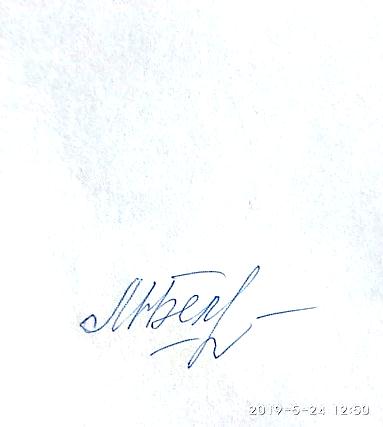 М.Н.Белозерова